様式第９号　（審査会補助票①）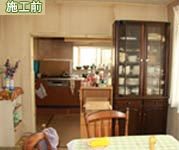 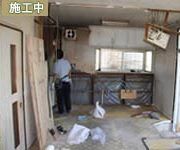 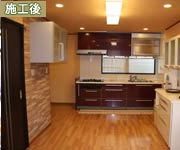 様式第９号　（審査会補助票①）　　　　　　　　　　　　　　　　　　　　　　　　　　（30.03.26）　